19.05.2020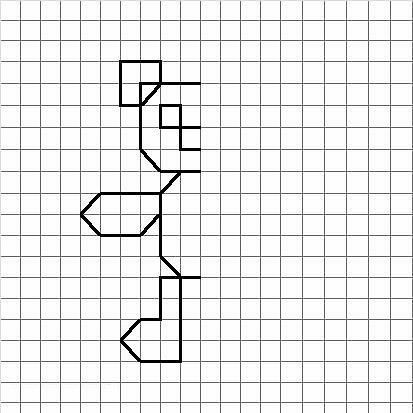 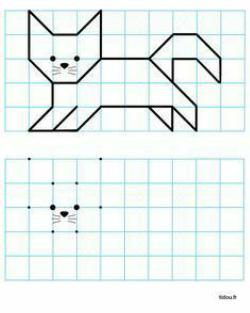 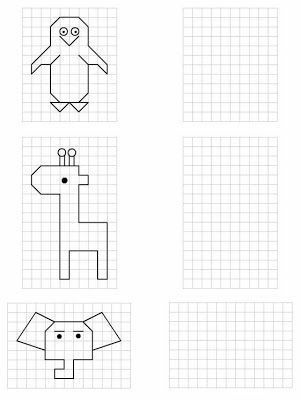 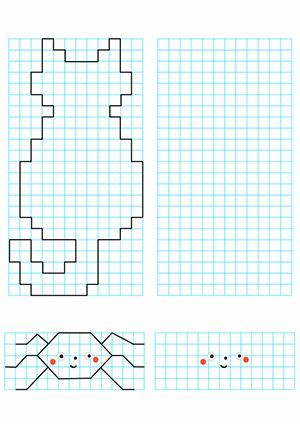 6 zielony             8 brązowy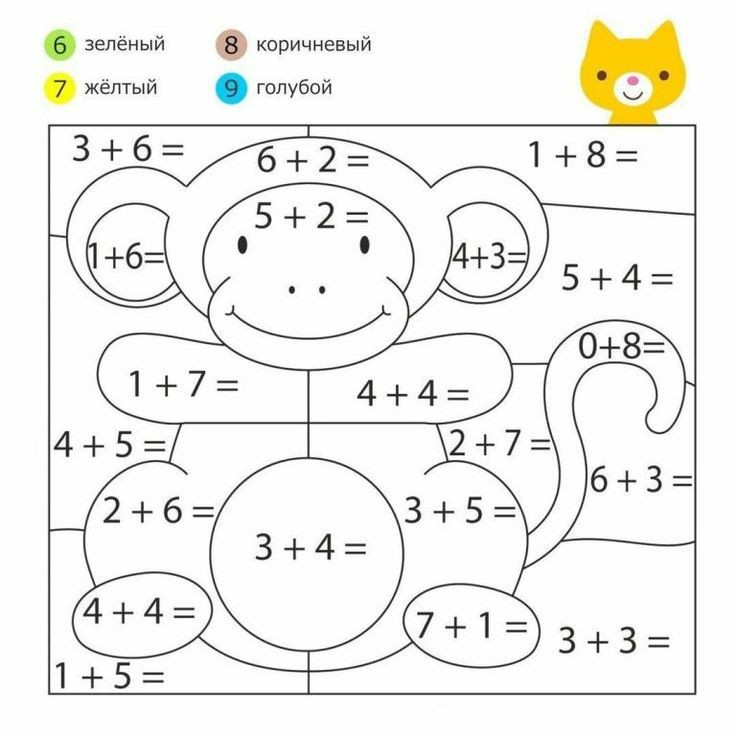 7 żółty                 9 niebieski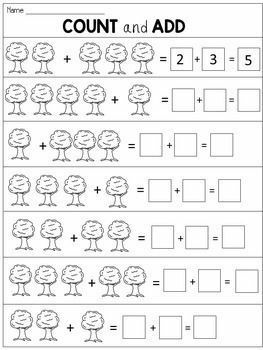 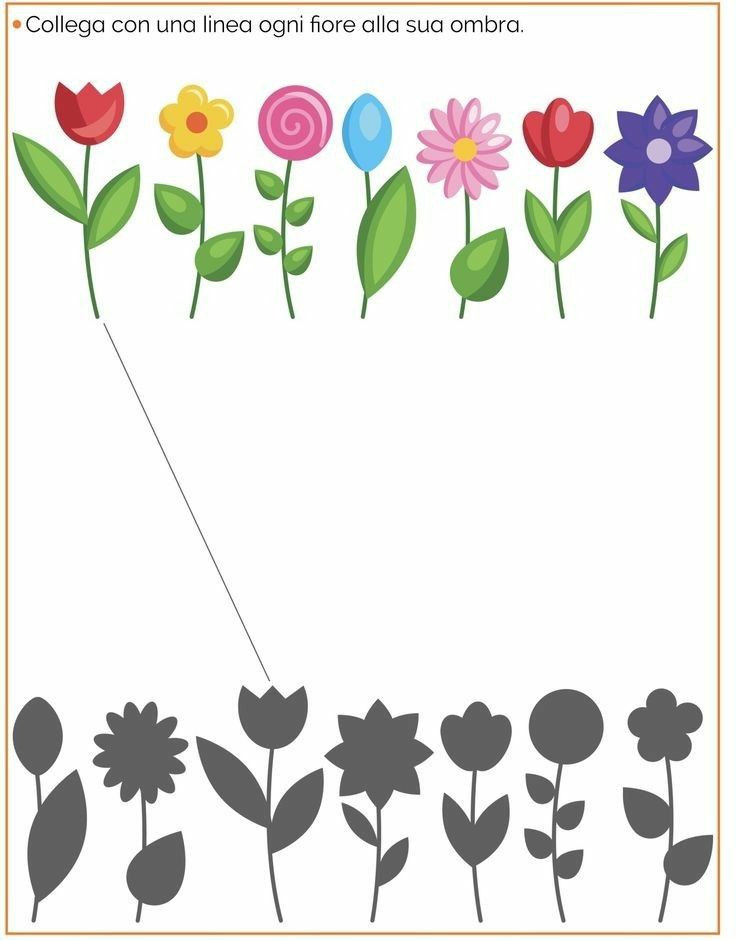 